Број: ДЗ-01-1645Датум: 31.05.2018.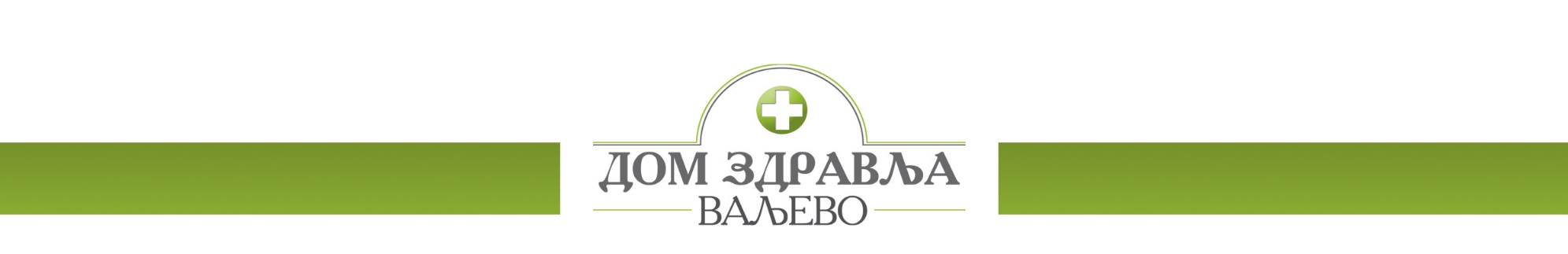 КОНКУРСНА  ДОКУМЕНТАЦИЈА ЗА ЈАВНУ НАБАВКУ:МЕДИЦИНСКИ ПОТРОШНИ МАТЕРИЈАЛ ЗА СТОМАТОЛОГИЈУ- поновљене партије 5,6,9 и10 (ЈН бр. 1.1.7/2018)                   Рок за достављање понуда: 02.07.2018. до 09,00 ч.                  Јавно отварање понуда : 02.07.2018.  са почетком у у 09,30 ч. у Ваљеву, мај 2018. годинеНа основу Правилника о обавезним елементима конкурсне документације у поступцима јавних набавки (,,Сл.гласник РС“, број 29/2013, 104/2013 и 68/2015), у даљем тексту: Закон) конкурсна документација садржи:1. ПОЗИВ ЗА ПОДНОШЕЊЕ ПОНУДА1.1. ПОДАЦИ О НАРУЧИОЦУ1.2. ВРСТА ПОСТУПКА	Јавна набавка добара спроводи се у отвореном поступку у складу са Законом о јавним набавкама (,,Сл.гласник РС“, број 124/12; 14/2015 и 68/2015, у даљем тексту: Закон), Подзаконским актима и Одлуком о покретању поступка бр. ДЗ-01-659 од 09.03.2018. године.1.3. ПРЕДМЕТ ЈАВНЕ НАБАВКЕ	Предмет јавне набавке је медицински потрошни материјал за стоматологију – поновљене партије 5,6, 9 и 10, обликован по партијама.Партија 5 – Материјал за зубну техникуПартија 6 – Материјал за ортодонцијуПартија 9 – Остали потрошни материјал за конзервативуПартија 10 – Материјал за превентивуНазив и ознака из општег речника набавке: 33140000 – медицински потрошни материјал	1.4. КРИТЕРИЈУМ ЗА ДОДЕЛУ УГОВОРАКритеријум за доделу уговора је најнижа понуђена цена. У случају да две или више понуда имају исту најнижу понуђену цену, наручилац ће позвати понуђаче чије су понуде са истом најнижом понуђеном ценом и најповољнију понуду изабрати жребом. Поступак избора најповољније понуде путем жреба ће се обавити на следећи начин: Наручилац ће упутити позив понуђачима чије су понуде са истом најнижом понуђеном ценом да присуствују поступку жребања; Поступак жребања водиће комисија и биће обављен у просторијама наручиоца; Комисија ће водити записник о поступку жребања; Комисија ће припремити посуду и куглице у којима ће бити папирићи са називима понуђача чије су понуде са истом најнижом понуђеном ценом; Жребање ће бити обављено тако што ће комисија извршити извлачење једне куглице, извадити папирић из исте и прочитати назив понуђача којем ће наручилац доделити уговор. 1.5. НАЧИН ПРЕУЗИМАЊА КОНКУРСНЕ ДОКУМЕНТАЦИЈЕСва заинтересована лица кокнкурсну документацију могу лично преузети на адреси наручиоца: Дом здравља Ваљево, улица Железничка 12, 14000 Ваљево, од 08,00 до 14,00 часова, уз овлашћење за преузимање конкурсне документације.Кокнкурсна документација се може преузети и на интернет адреси наручиоца и Порталу јавних набавки.1.6. НАЧИН ПОДНОШЕЊА ПОНУДЕ И РОК ЗА ПОДНОШЕЊЕ ПОНУДЕПонуда се подноси у складу са конкурсном документацијом и техничком спецификациом наручиоца који је саставни део конкурсне документације. Понуђач понуду подноси лично или непосредно путем поште у затвореној коверти. На предњу страну коверте понуђач лепи попуњен „Помоћни образац“ (ПО1, старна 32 конкурсне документације) који уписује податке о свом тачном називу, адреси, броју телефона, e-mail адреси и имену и презимену овлашћеног лица за контакт.Понуђач може да поднесе понуду за једну или више партија.Понуђач који је самостално поднео понуду не може истовремено да учествује у заједничкој понуди или као подизвођач, нити исто лице може учествовати у више заједничких понуда.Рок за достављање понуда је 02.07.2018. године до 09,00 часова,.Понуда се сматра благовременом уколико је примљена у писарницу наручиоца последњег дана рока до 09,00 часова, на адресу Дома здравља Ваљево, писарница, улица Железничка 12, 14000 Ваљево.Понуђач може пре истека рока за подношење понуда да допуни, измени или опозове своју понуду писаним обавештењем, са назнаком: „Допуна понуде“, „Измена понуде“ или „Опозив понуде“ за јавну набавку- медицински потрошни материјал за стоматологију - поновљене партије 5,6,9 и10 , ЈН бр. 1.1.7/2018, Понуђач је дужан да јасно назначи која документа накнадно доставља, односно који део понуде мења. По истеку рока за подношење понуда понуђач не може да допуњује мења или опозове своју понуду.1.7. МЕСТО, ВРЕМЕ И НАЧИН ОТВАРАЊА ПОНУДАПоступак јавног  отварања понуда обавиће се 02.07.2018. године, последњeг дана рока за достављање понуда са почетком у  09,30 часова  на адреси: Дом здравља Ваљево, улица Железничка 12, 14000 Ваљево, сала за састанке.Благовремено приспеле понуде комисија ће отварати по редоследу приспећа.О поступку отварања понуда комисија наручиоца води записник који потписују чланови комисије и присутни представници понуђача који преузимају примерак записника.Понуђачу који је поднео понуду, а није присуствовао поступку отварања понуда, копија записника се доставља у року од три дана од дана отварања понуда.1.8. УСЛОВИ ПОД КОЈИМА ПРЕДСТАВНИЦИ ПОНУЂАЧА МОГУУЧЕСТВОВАТИ У ПОСТУПКУ ОТВАРАЊА ПОНУДАПре почетка поступка јавног отварања понуда, представници понуђача који ће присуствовати поступку отварања понуда, дужни су да комисији наручиоца предају писано пуномоћје, којим ће доказати овлашћење за учешће у поступку јавног отварања понуда.1.9. РОК ЗА ДОНОШЕЊЕ ОДЛУКЕ Рок за доношење Одлуке о додели уговора је петнаест дана, од дана отварања понуда.1.10. ЛИЦЕ ЗА КОНТАКТКонтакт особа за преузимање конкурсне документације је Весна Јокић, телефон 014/3150051, моб. телефон 064/8321300.2. УПУТСТВО ПОНУЂАЧИМА КАКО ДА САЧИНЕ ПОНУДУ2.1. ПОДАЦИ О ЈЕЗИКУ У ПОСТУПКУ ЈАВНЕ НАБАВКЕПонуда и остала документација која се односи на понуду мора бити састављена на српском језику. Поступак отварања понуда води се на српском језику.2.2.  ПОДАЦИ О ОБАВЕЗНОЈ САДРЖИНИ ПОНУДЕ Обавезну садржину понуде чине сви докази (прилози) тражени конкурсном документацијом, као и попуњени, потписани и оверени сви обрасци из конкункурсне документације, и то:П Р И Л О З И: 5.   Решење за стављање у промет медицинског средства        издата од стране Агенције за лекове и медицинска .........    ПРИЛОГ бр. 5        средства Србије.6.    Фотокопија каталога са техничким карактеристикама         материјала...............................................................................   ПРИЛОГ бр. 6 О Б Р А С Ц И:2.3. ПОСЕБНИ ЗАХТЕВИ У ПОГЛЕДУ НАЧИНА САЧИЊАВАЊА ПОНУДЕ И ПОПУЊАВАЊА ОБРАЗАЦАПонуда мора бити састављена тако да понуђач све захтеване податке упише у обрасце који су саставни део конкурсне документације. Понуда мора бити јасна, недвосмислена, читко откуцана или попуњена штампаним словима, оверена печатом и потписом овлашћене особе. Није дозвољено попуњавање графитном оловком, пенкалом, фломастером или црвеном оловком, свако бељење или подебљавање бројева мора се парафирати и оверити од стране понуђача.         Пожељно је да буде тако спакована и нумерисана да се поједини листови не могу накнадно уметати.На сваком обрасцу конкурсне документације је наведено ко је дужан да образац овери печатом и потпише и то:- Уколико понуду подноси понуђач који наступа самостално, сваки образац мора бити оверен и потписан од стране овлашћеног лица понуђача;- Уколико понуду подноси понуђач који наступа са подизвођачем, сваки образац мора бити оверен и потписан од стране овлашћеног лица понуђача;- Уколико понуду подноси група понуђача, сваки образац мора бити оверен и потписан од стране овлашћеног члана групе понуђача - носиоца посла.2.4. ПОНУДА СА ВАРИЈАНТАМАПонуда са варијантама није дозвољена.2.5. ИЗМЕНЕ, ДОПУНЕ И ОПОЗИВ ПОНУДЕ Понуђач може да измени, допуни или опозове понуду писаним обавештењем пре истека рока за подношење понуда. Свако обавештење о изменама, допунама или опозиву понуде се подноси у засебној затвореној коверти, на исти начин на који се доставља понуда, са назнаком “Измена понуде”, “Допуна понуде” или “Опозив понуде” за ЈАВНУ НАБАВКУ – медицински потрошни материјал за стоматологију- поновљене партије 5,6,9 и10 ЈН бр. 1.1.7/2018, (НЕ ОТВАРАТИ).Понуђач је дужан да на полеђини коверте назначи назив, адресу, телефон и контакт особу.	Измена допуна или опозив понуде се доставља путем поште или лично сваког радног дана  од 08,00 до 14,00 часова, на адресу наручиоца.Понуђач је дужан да јасно назначи која документа накнадно доставља, односно који део понуде мења. По истеку рока за подношење понуда понуђач не може да допуњује мења или опозове своју понуду.Уколико се измена понуде односи на понуђену цену, цена мора бити изражена у динарском износу, а не у процентима. Начин обрачуна цене у случају  измене  понуде кроз измену цене, вршиће се корекцијом понуђене основне цене по појединачним позицијама или јединичним ценама, на начин линеарне корекције у зависности од коначне  укупне цене након извршене измене понуде.2.6. САМОСТАЛНО ПОДНОШЕЊЕ ПОНУДЕ Понуђач који је самостално поднео понуду, не може истовремено да учествује у заједничкој понуди или као подизвођач, нити у више заједничких понуда.2.7. ПОНУДА СА ПОДИЗВОЂАЧЕМ Понуђач је дужан да у понуди наведе да ли ће извршење набавке делимично поверити подизвођачу и да наведе његов назив. Уколико понуђач намерава да извршење набавке делимично повери подизвођачу, обавезан је да наведе у својој понуди проценат укупне вредности набавке који ће поверити подизвођачу а који не може бити већи од 50 %  и део предмета набавке који ће извршити преко подизвођача. Понуђач је дужан да наручиоцу, на његов захтев, омогући приступ код подизвођача ради утврђивања испуњености услова.Понуђач је дужан да за подизвођаче достави доказе о испуњености обавезних услова из члана 75. став 1. тач 1) до 4) Закона о јавним набавкама.Понуђач, односно добављач у потпуности одговара наручиоцу за извршење обавеза из поступка јавне набавке, односно за извршење уговорних обавеза, без обзира на број подизвођача.2.8. ЗАЈЕДНИЧКА ПОНУДА Сваки понуђач из групе понуђача мора да испуни обавезне услове из члана 75. став 1. тач. 1) до 4) Закона о јавним набавкама. Услов из члана 75. став 1. тачка 5) истог закона дужан је да испуни понуђач из групе понуђача којем је поверено извршење дела набавке за који је непоходна испуњеност тог услова.Саставни део заједничке понуде је споразум којим се понуђачи из групе међусобно и према наручиоцу обавезују на извршење јавне набавке, а који обавезно садржи: 1) податке о члану групе који ће бити носилац посла, односно који ће поднети понуду и који ће заступати групу понуђача пред наручиоцем и 2) опис послова сваког од понуђача из групе понуђача у извршењу уговора.Понуђачи који поднесу заједничку понуду одговарају неограничено солидарно према наручиоцу.2.9. РОК ИСПОРУКЕ Испорука ће се вршити сукцесивно, по позиву наручиоца у року од 24 сата.2.10. РОК  ПЛАЋАЊА Плаћање ће се вршити у року од 30 (тридесет) дана, од дана пријема уредно испостављеног рачуна.2.11. ВАЛУТА И ЦЕНА Цена мора бити изражена у динарима са и без пореза на додату вредност. Цена медицинских и потрошних средства се може мењати,  односно усклађивати, по промени цене медицинских и потрошних средстава на тржишту.Наручилац је дужан да сагласност, односно мишљење на захтев за промену цене, достави пружаоцу услуге најкасније у року од 7 дана од дана пријема захтева. Уколико наручилац  на захтев за промену цене не да сагласност, цена се не може кориговати.Цену је потребно изразити нумерички и текстуално, при чему текстуално изражена цена има предност у случају несагласности.Цена треба да буде изражена тако да обухвати све трошкове које понуђач има у реализацији предметне јавне набавке.У случају понуђене неуобичајено ниске цене, наручилац ће поступити у складу са одредбама члана 92. Закона о јавним набавкама.2.12. СРЕДСТВА ФИНАНСИЈСКОГ ОБЕЗБЕЂЕЊА	Понуђач се обавезује да при потписивању уговора преда наручиоцу једну бланко соло меницу, менично овлашћење и копију депо картона, која ће бити са клаузулом „ без протеста“ и роком доспећа „ по виђењу“ на износ од 10% од укупне вредности уговора са ПДВ-ом, са роком важности који је 10 дана дужи од уговореног рока извршења услуге, као средство за добро извршење посла.	Ако се за време трајања уговора промене рокови за извршење уговорне обавезе, важност менице за добро извршење посла мора да се продужи за исти број дана за који ће бити продужен рок.	Меница мора бити неопозива, безусловна и наплатива на први позив наручиоца. Меница мора бити регистрована у Регистру меница НВС, а као доказ понуђач мора да достави копију захтева за регистрацију менице, која је оверена од стране пословне банке понуђача.	У случају самосталног наступа и наступа са подизвођачем, понуђач доставља наведено средство финансијског обезбеђења, док у случају заједничке понуде тражено средство финансијског обезбеђења доставља носилац или члан групе.2.13. ПОВЕРЉИВИ ПОДАЦИ Наручилац је дужан да:1)	чува као поверљиве све податке о понуђачима садржане у понуди које је као такве, у складу са законом, понуђач означио у понуди; 2)	одбије давање информације која би значила повреду поверљивости података добијених у понуди;3)	чува као пословну тајну имена заинтересованих лица, понуђача и подносилаца пријава, као и податке о поднетим понудама, односно пријавама, до отварања понуда, односно пријава. Неће се сматрати поверљивим докази о испуњености обавезних услова, цена и други подаци из понуде који су од значаја за примену елемената критеријума и рангирање понуде. 2.14. ДОДАТНЕ ИНФОРМАЦИЈЕ И ПОЈАШЊЕЊА Понуђач може, у писаном облику, тражити од наручиоца додатне информације или појашњења у вези са припремањем и подношењем понуде, најкасније пет дана пре истека рока за подношење понуде, на е-mail: nabavka@dzvaljevo.rs.  Наручилац је дужан да у року од три дана од дана пријема захтева од стране понуђача, одговор објави на Порталу јавних набавки и својој интернет страници.Тражење додатних информација или појашњења телефоном није дозвољено. Ако је документ из поступка јавне набавке достављен од стране наручиоца или понуђача путем електронске поште или факсом, страна која је извршила достављање дужна је да од друге стране захтева да на исти начин потврди пријем тог документа, што је друга страна дужна и да учини када је то неопходно као доказ да је извршено достављање.2.15. РОК  ВАЖНОСТИ  ПОНУДЕРок важности понуде је 45 (четрдесетпет) дана од дана отварања понуда.2.16. ДОДАТНА ОБЈАШЊЕЊА, КОНТРОЛА И ДОПУШТЕНЕ ИСПРАВКЕ ОД ПОНУЂАЧА ПОСЛЕ ОТВАРАЊА ПОНУДАУколико понуђач начини грешку у попуњавању, дужан је да исту избели и правилно попуни, а место начињене грешке парафира и овери печатом. Ако се понуђач не сагласи са исправком рачунских грешака, наручилац ће његову понуду одбити као неприхватљиву. 2.17. КРИТЕРИЈУМ ЗА ДОДЕЛУ УГОВОРАКритеријум за доделу уговора је најнижа понуђена цена. У случају да две или више понуда имају исту најнижу понуђену цену, наручилац ће позвати понуђаче чије су понуде са истом најнижом понуђеном ценом и најповољнију понуду изабрати жребом. Поступак избора најповољније понуде путем жреба ће се обавити на следећи начин: Наручилац ће упутити позив понуђачима чије су понуде са истом најнижом понуђеном ценом да присуствују поступку жребања; Поступак жребања водиће комисија и биће обављен у просторијама наручиоца; Комисија ће водити записник о поступку жребања; Комисија ће припремити посуду и куглице у којима ће бити папирићи са називима понуђача чије су понуде са истом најнижом понуђеном ценом; Жребање ће бити обављено тако што ће комисија извршити извлачење једне куглице, извадити папирић из исте и прочитати назив понуђача којем ће наручилац доделити уговор. 2.18. ОДЛУКА О ДОДЕЛИ УГОВОРА Оквирни рок у коме ће наручилац донети Одлуку о додели уговора је петнаест дана од дана јавног отварања понуда.Образложену Одлуку о додели уговора, наручилац ће објавити на Порталу јавних набавки и својој интернет страници у року од три дана од дана доношења.2.19. РОК ЗА ЗАКЉУЧЕЊЕ УГОВОРАНаручилац ће уговор о јавној набавци достави понуђачу којем је уговор додељен у року од осам дана, од дана протека рока за подношење захтева за заштиту права.Ако понуђач коме је додељен уговор одбије да закључи уговор, наручилац ће закључити уговор са првим следећим најповољнијим понуђачем. 2.20. ЗАШТИТА ПРАВА ПОНУЂАЧА	У случају да понуђач сматра да су му у поступку јавне набавке повређена права, може уложити захтев за заштиту права понуђача уз уплату прописане таксе, у току целог поступка јавне набавке, против сваке радње наручиоца, односно поступити у складу са одредбама члан 148. – 153. Закона о јавним набавкама које уређују поступак заштите права понуђача.2.21. ОБУСТАВА ПОСТУПКА ЈАВНЕ НАБАВКЕНаручилац је дужан да обустави поступак јавне набавке уколико нису испуњени услови за доделу уговора из члана 107. Законом о јавним набавкама.Наручилац може да обустави поступак јавне набавке из објективних и доказивих разлога који се нису могли предвидети у време покретања поступка и који онемогућавају да се започети поступак оконча, или услед којих је престала потреба наручиоца за предметном набавком због чега се неће понављати у току исте буџетске године, односно наредних шест месеци.2.22. ТРОШКОВИ ПРИПРЕМАЊА ПОНУДЕТрошкове припреме и подношења понуде сноси искључиво понуђач и не може тражити од наручиоца накнаду трошкова.Ако је поступак јавне набавке обустављен из разлога који су на страни наручиоца, наручилац је дужан да понуђачу надокнади трошкове израде узорка или, модела уколико их је наручилац тражио, ако су израђени у складу са техничким спецификацијама наручиоца и трошкове прибављања средства обезбеђења, под условом да је понуђач тражио накнаду тих трошкова у својој понуди. 3. УПУСТВО ЗА ДОКАЗИВАЊЕ ИСПУЊЕНОСТИ ОБАВЕЗНИХ УСЛОВА ЗА УЧЕШЋЕ У ПОСТУПКУПраво учешћа имају сва заинтересована лица, која испуњавају обавезне  и додатне услове за учешће у поступку јавне набавке, у складу са  чланом 75. и 76 Закона о јавним набавкама („Сл.гласник РС“ бр.124/12; 14/2015 и 68/2015), а испуњеност наведених услова, понуђач доказује достављањем доказа уз понуду из члана 77. истог Закона.Обавезни услови1) Право на учешће у поступку има понуђач ако је регистрован код                   надлежног органа, односно уписан у одговарајући регистар.2) Право на учешће у поступку има понуђач ако он и његов законски заступник нису осуђивани за неко од кривичних дела као члан организоване криминалне групе, да није осуђиван за кривична дела против привреде, кривична дела против животне средине, кривично дело примања или давања мита, кривично дело преваре;3) Право на учешће у поступку има понуђач ако је измирио доспеле порезе и друге јавне дажбине у складу са прописима Републике Србије или стране државе када има седиште на њеној територији.4) Право на учешће у поступку има понуђач ако има важећу дозволу надлежног органа за обављање делатности која је предмет јавне набавке, ако је таква дозвола предвиђена посебним прописном;5) Право на учешће у поступку има понуђач који достави изјаву о поштовању обавеза који произилазе из важећих прописа о заштити на раду, запошљавању и условима рада, заштити животне средине, као и да нема забрану обављања делатности која је на снази у време подношења понуде.Доказивање испуњености обавезних условаПравно лице:1) Извод из регистра Агенције за привредне регистре, односно извод из регистра надлежног Привредног суда 	Без обзира на датум издавања извода2) Извод из казнене евиденције Основног суда на чијем је подручју седиште домаћег правног лица, односно седиште представништва или огранка страног правног лица,     Извод из казнене евиденције Посебног одељења (за организовани криминал) Вишег суда у Београду,      Уверење из казнене евиденције надлежне полицијске управе Министарства унутрашњих послова за законског заступника - захтев за издавање овог уверења може се поднети према месту рођења, али и према месту пребивалишта.	Овај доказ не може бити старији од два месеца пре отварања понуда.3) Потврда Пореске управе Министарства финансија Републике Србије о измиреним доспелим порезима и доприносима,     Потврда надлежне јединице локалне самоуправе о измиреним доспелим порезима и доприносима на локалном нивоу или      Потврда да се понуђач налази у поступку приватизације коју издаје Агенција за приватизацију. 	Овај доказ не може бити старији од два месеца пре отварања понуда.4) Решење Министарства здравља Републике Србије за промет лековима и медицинским средствима5) Потписана и оверена изјава понуђача ( образац бр. 7)Предузетник:1) Извод из регистра Агенције за привредне регистре, односно извод из одговарајућег регистра.	Без обзира на датум издавања извода2) Уверење из казнене евиденције надлежне полицијске управе Министарства унутрашњих послова за законског заступника - захтев за издавање овог уверења може се поднети према месту рођења, али и према месту пребивалишта.	Овај доказ не може бити старији од два месеца пре отварања понуда.3) Потврда Пореске управе Министарства финансија Републике Србије о измиреним доспелим порезима и доприносима,      Потврда надлежне јединице локалне самоуправе о измиреним доспелим порезима и доприносима на локалном нивоу или      Потврда да се понуђач налази у поступку приватизације коју издаје Агенција за приватизацију. 	Овај доказ не може бити старији од два месеца пре отварања понуда.4) Решење Министарства здравља Републике Србије за промет лековима и медицинским средствима. 5) Потписана и оверена изјава понуђача ( образац бр. 7)Додатни  условиПонуђено медицинско средство мора бити уписано у Регистар који води Агенција за лекове и медицинска средства Србије, односно мора да поседује дозволу застављање у промет понуђеног медицинског средства.Доказ – Решење Агенције за лекове и медицинска средства Србије. Решење АЛИМС-а мора бити важеће у моменту отварања понуде.  Уколико Решење истиче пре датума за подношење понуда, потребно је доставити потврду АЛИМС да је поднет захтев за обнову уписа у Регистар. Уколико Решење АЛИМС-а којим је дата дозвола за промет медицинског средства не покрива цео уговорни период, понуђач је дужан да у роковима прописаним Законом о лековима и медицинским средствима поднесе захтев за продужетак регистрације и о истом бавести наручиоца (достави доказ да је наведени захтев поднет). По добијању Решења о обнови дозволе, понуђач је дужан да достави исто наручиоцу. У супротном, уговор ће бити раскинут.Право на учешће има понуђач који поседује сертификат за стандард ISO 9001:2008Доказ – Фотокопија сертификатаПраво на учешће има понуђач који достави фотокопију каталога или сличног материјала, са означеним техничким карактеристикама материјала који је наведен у документацијиДоказ – Фотокопија каталога са означеним карактеристикамаУколико понуђач не достави тражане доказе понуда ће бити одбијена као неисправна. 	Понуђач је дужан да без одлагања, писмено обавести наручиоца о било којој промени у вези са испуњеношћу услова из поступка јавне набавке која наступи до одношења одлуке, осносно залључења уговора.	Докази о испуњености услова могу се доставити у неовереним копијама. Понуђач, чија понуда буде оцењена као најповољнија, дужан је да у року од пет дана од пријема писменог позива наручиоца, достави на увид оригинал или оверену копију доказа. Уколико то не учини, његова понуда ће бити одбијена као неприхватљива.ОБРАЗАЦ ЗА ОЦЕНУ ИСПУЊЕНОСТИ УСЛОВАПри састављању понуде у потпуности смо поштовали услове наручиоца и с тим у вези прилажемо следећа документа о испуњености обавезних услова:Напомена: ако понуђач, уместо тражених доказа, наведе интернет страницу на којој су тражени подаци јавно доступни, интернет адесу ће уписати у колину „Ко је издао документ“.ИЗЈАВА ПОНУЂАЧА О ЛИЦУ ОВЛАШЋЕНОМ ЗА САСТАВЉАЊЕ ИПОТПИСИВАЊЕ ПОНУДЕ1. КОЈИ НАСТУПА САМОСТАЛНО2. КОЈИ НАСТУПА СА ПОДИЗВОЂАЧИМА3. ОВЛАШЋЕНОГ ЧЛАНА ГРУПЕ ПОНУЂАЧА(заокружити)	Под пуном моралном, материјалном и кривичном одговорношћу, изјављујем да је понуду за јавну набавку – медицински потрошни материјал за стоматологију- поновљене партије 5,6,9 и10,  ЈН бр. 1.1.7/2018, саставио и потписао_______________________________________________________________________(име, презиме и звање лица овлашћеног за састављање и потпиусивање понуде)у име и за рачун понуђача   __________________________________________________ИЗЈАВА ПОНУЂАЧАДА НЕ НАСТУПА СА ПОДИЗВОЂАЧЕМ	Под пуном моралном, материјалном и кривичном одговорношћу, у понуди за јавну набавку – медицински потрошни материјал за стоматологију- поновљене партије 5,6,9 и10,  ЈН бр. 1.1.7/2018, изјављујемо да не наступамо са подизвођачем.ИЗЈАВА О АНГАЖОВАЊУ ПОДИЗВОЂАЧА(СПИСАК ПОДИЗВОЂАЧА КОЈЕ ЈЕ ПОНУЂАЧ УКЉУЧИО У ПОНУДУ)За реализацију јавне набавке – медицински потрошни материјал за стоматологију- поновљене партије 5,6,9 и10, ЈН бр. 1.1.7/2018, ангажоваћемо следеће подизвођаче:Напомена: Максимално учешће подизвођача је 50% од укупне вредности понуде.Образац копирати у потребном броју примерака за подизвођаче уколико понуђач наступа са подизвођачима.Образац потписује и оверава овлашћено лице понуђача или овлашћено лице подизвођача.Напомена: Образац „Подаци о подизвођачу“ попуњавају само они понуђачи који понуду подносе са подизвођачем.Уколико понуђач наступа са већим бројем подизвођача овај образац фотокопирати, попунити за сваког подизвођача и доставити уз понуду.Напомена: Образац „Подаци о понуђачу који је учесник у заједничкој понуди“ попуњавају само они понуђачи који подносе заједничку понуду, у ком случају је потребно да се наведени образац копира у довољном броју примерака, да се попуни и достави за сваког понуђача који је учесник у заједничкој понуди.ИЗЈАВА ЧЛАНОВА ГРУПЕ КОЈИ ПОДНОСЕ ЗАЈЕДНИЧКУ ПОНУДУ	Изјављујемо да наступамо као група понуђача за јавну набавку – медицински потрошни материјал за стоматологију- поновљене партије 5,6,9 и10,  ЈН бр. 1.1.7/2018.Овлашћујемо члана групе - носиоца посла ________________________________ да у име и за рачун осталих чланова групе иступа пред наручиоцем.Датум: ______________________Образац оверавају печатом и потписују одговорна лица сваког члана групе понуђача.ИЗЈАВА O НЕЗАВИСНОЈ ПОНУДИ	Изјављујемо под пуном материјалном и кривичном одговорношћу да понуду за учешће у поступку јавне набавке добара – медицински потрошни материјал за стоматологију- поновљене партије 5,6,9 и10,  ЈН бр. 1.1.7/2018 подносимо  независно, без договора са другим понуђачима или заинтересованим лицима.           НАПОМЕНА:           Уколико понуду подноси понуђач који наступа самостално Изјаву потписује понуђач. Уколико понуду подноси понуђач који наступа са подизвођачем Изјаву потписује понуђач за подизвођача. Уколико понуду подноси група понуђача, Изјаву потписује сваки члан групе понуђача.           Образац копирати у потребном броју примерака.ИЗЈАВА О ПОШТОВАЊУ ОБАВЕЗАиз члана 75 став 2Изјављујемо под пуном материјалном и кривичном одговорношћу да смо приликом сачињавања конкурсне документације за јавну набавку -  медицински потрошни материјал за стоматологију- поновљене партије 5,6,9 и10,  ЈН бр. 1.1.7/2018, поштовали све обавезе из важећих прописа о заштити на раду, запошљавању и условима рада,  заштити животне средине као и да немамо забрану обављања делатности која је на снази у време подношења понуда.	НАПОМЕНА:           Уколико понуду подноси понуђач који наступа самостално Изјаву потписује понуђач. Уколико понуду подноси понуђач који наступа са подизвођачем Изјаву потписује понуђач за подизвођача. Уколико понуду подноси група понуђача, Изјаву потписује сваки члан групе понуђача.           Образац копирати у потребном броју примерака.ТРОШКОВИ ПРИПРЕМЕ ПОНУДЕ                                                                                     УКУПНО: ______________________		Трошкове припреме и подношења понуде сноси искључиво понуђач и не може тражити од наручиоца накнаду трошкова.Ако је поступак јавне набавке обустављен из разлога који су на страни наручиоца, наручилац је дужан да понуђачу надокнади трошкове израде узорка или модела, ако су израђени у складу са техничким спецификацијама наручиоца и трошкове прибављања средства обезбеђења, под условом да је понуђач тражио накнаду тих трошкова у својој понуди.СТРУКТУРА ЦЕНАПартија бр. 5               Укупан износ без ПДВ: ________________ Порез на додату вредност ______ %                                  Износ ПДВ:  _______________                                                                         Укупан износ са ПДВ: ________________   Словима: ______________________________________________ динара. Напомена: Доказ о поседовању техничких карактеристика потребно је доставити за ставке 3,4, 14,15,21,22  и 23 .Цена треба да буде изражена тако да обухвати све трошкове које понуђач има у реализацији предметне јавне набавке.Партија бр. 6               Укупан износ без ПДВ: ________________ Порез на додату вредност ______ %                                  Износ ПДВ:  _______________                                                                         Укупан износ са ПДВ: ________________   Словима: ______________________________________________ динара. Напомена: Доказ о поседовању техничких карактеристика потребно је доставити за ставке 1 и 2 .Цена треба да буде изражена тако да обухвати све трошкове које понуђач има у реализацији предметне јавне набавке.Партија бр. 9               Укупан износ без ПДВ: ________________ Порез на додату вредност ______ %                                  Износ ПДВ:  _______________                                                                         Укупан износ са ПДВ: ________________   Словима: ______________________________________________ динара. Цена треба да буде изражена тако да обухвати све трошкове које понуђач има у реализацији предметне јавне набавке.Партија бр. 10               Укупан износ без ПДВ: ________________ Порез на додату вредност ______ %                                  Износ ПДВ:  _______________                                                                         Укупан износ са ПДВ: ________________   Словима: ______________________________________________ динара. Цена треба да буде изражена тако да обухвати све трошкове које понуђач има у реализацији предметне јавне набавке.ОБРАЗАЦ ПОНУДЕ	На основу позива за подношење понуда за јавну набавку – медицински потрошни материјал за стоматологију – поновњене партије 5, 6, 9 и 10 ЈН бр. 1.1.7/2018 за партију бр. ______, подносим: П О Н У Д У   бр. __________ / 20181. Понуду дајемо (заокружити):     	а) самостално		б) са подизвођачем     	в) заједничку понуду2. Услови понуде:	а ) Вредност понуде без ПДВ _____________________________ динара,    	словима: ______________________________________________________ , 	вредност понуде са ПДВ __________________________________ динара,	словима: ______________________________________________________ .б) Рок испоруке: Испорука ће се вршити сукцесивно, по позиву наручиоца у року од 24 сатав) Рок плаћања: Плаћање ће се вршити у року од 30 (тридесет) дана, од дана пријема уредно испостављеног рачуна.г) Важност понуде: Рок важности је  45 (четрдесетпет) дана од дана отварања понуда.Напомена: Уколико понуђач подоси понуду за више партија потребно је образац копирати у одговарајући број примеракаМодел уговора дужан је  да попуни, овери печатом и потпише одговорно лице понуђача. Уколико понуђач подноси понуду за више партија, потребно је модел уговора копирати у одговарајући број примерака.МОДЕЛ УГОВОРАУговорне стране:Дом здравља Ваљево, улица Железничка 12, кога заступа директор др Завен Дер Хазарјан (у даљем тексту: наручилац), порески идентификациони број 107041023; матични број 17817361; текући рачун број 840-830661-75 Управа за трезор, и _____________________________________________, из ____________ улица __________________________ бр. _____, кога заступа директор   ________________________ (у даљем тексту: испоручилац добара), порески идентификациони број ________________; матични број _____________; текући рачун ______________________ код __________ банке.Члан 1.1.1. Уговорне стране констатују: да је наручилац, на основу члана 32. Закона о јавним набавкама („Службени гласник Републике Србије“ 124/12; 14/2015 и 68/2015), спровео отворени поступак јавне набавке, (редни број набавке 1.1.7/2018) који је оглашен на Порталу јавних набавки, Интернет страници наручиоца и Порталу Службеног гласника Републике Србије.Члан 2.2.1. Предмет уговора је медицински потрошни материјал за стоматологију – поновњене партије 5, 6, 9 и 10, партија бр. __________, а у свему према прихваћеној понуди испоручиоца добара број _________________ од ___________________ године која чини саставни део овог уговора.Члан 3. 3.1. Уговорне стране су сагласне да цена добара из клаузуле 2.1. овог уговора, без пореза на  додату вредност износи ____________________ динара и порез на додату вредност, тако да укупна уговорна цена износи _______________________ динара.3.2. Цена је фиксна и не може се мењати до извршења уговора.Члан 4.4.1. Плаћање ће се вршити у року од 30 (тридесет) дана, од дана пријема уредно испостављеног рачуна и то на рачун испоручиоца добара бр. ___________________ код ______________ банке.4.2. Обавезе које доспевају у наредној буџетској години биће реализоване највише до износа средстава која ће за ту намену бити одобрена.  Члан 5.5.1. Испорука ће се вршити сукцесивно, по позиву наручиоца у року од 24 часа.Члан 6.6.1	Квалитет добра који су предмет овог уговора, мора у потпуности одговарати важећим домаћим или међународним стандардима за  ту врсту добара.6.2	Квантитативни пријем добара врши се приликом пријема у магацин наручиоца у присуству представника испоручиоца. Евентуална рекламација наручиоца на испоручене колилчине мора бити сачињена у писменој форми и достављена испоручиоцу у року од 3 дана.6.3	У случају да било која испорука не задовољи квалитет или уговорену количину, испоручилац је о обавези да је замени добром одговарајућег квалитета односно изврши испоруку уговорене количине, у року од 3 дана рачунајући од дана пријема писмене рекламације наручиоца.6.4	Уколико испоручилац не испуни своју обавезу на начин и у року из предходног става,  уговор ће се сматрати раскинутим.Члан 7. 7.1. Ако испоручилац касни са испоруком добара обавезан је да  наручиоцу плати      уговорну казну у висини од 2 %о од вредности не испоручених добара за сваки дан закашњења, а уколико укупна казна пређе износ од 5% од укупне вредности испоручених добара, уговор ће се сматрати раскинутим. Члан 8.8.1. Уговор ће бити закључен у року од 8 дана од дана истека рока из члана 149. ЗЈН.8.2. Уколико изабрани понуђач одбије да закључи уговор, наручилац ће закључити уговор са првим следећим најповољнијим понуђачем.8.3. Овај уговор ступа на снагу од дана потписивања уговорних страна и важи до испуњења уговорних обавеза а најдуже до годину дана.Члан 9.9.1. Овај уговор може бити раскинут сагласном вољом уговорних страна али и неиспуњењем или неизвршавањем преузетих обавеза једне од уговорних страна.                                                       9.2. Отказни рок од 8 (осам) дана, тече од дана када једна уговорна страна достави другој писмено обавештење о раскиду уговора.Члан 10.10.1. Све евентуалне спорове који настану из или поводом  овог уговора,  уговорне стране ће покушати да реше споразумно. 10.2. Уколико спорови између наручиоца и испоручиоца не буду решени      споразумно, надлежан је Привредни суд у Ваљеву.Члан 11. 11.1. На све што није регулисано клаузулама овог уговора, примениће се одредбе      Закона о облигационим односима. 11.2. Овај уговор је сачињен у 6 (шест) истоветних примерака, од којих 3 (три) задржава наручилац, а 3 (три) испоручилац добaра.11.3. Уговорне стране сагласно изјављују да су уговор прочитале, разумеле и да          уговорне одредбе у свему представљају израз њихове стварне воље.            ИСПОРУЧИЛАЦ   ДОБАРА                                                          НАРУЧИЛАЦ      ПРИМАЛАЦ:ДОМ ЗДРАВЉА ВАЉЕВОЖелезничка 1214000 ВаљевоПОНУЂАЧПОНУДАЗА ЈАВНУ НАБАВКУ ДОБАРАМЕДИЦИНСКИ ПОТРОШНИ МАТЕРИЈАЛ ЗА СТОМАТОЛОГИЈУпоновљене партије 5, 6, 9 и 10 ЈН бр. 1.1.7/2018за партију број:_______ ЈН бр. 1.1.7/2018- НЕ ОТВАРАТИ ! -датум и сат подношења:(попуњава писарница)Позив за подношење понуде...............................................стр. 3Упутство понуђачима како да сачине понуду......................стр. 5Упутство за доказивње испуњености обавезних условаза учешће у поступку............................................................стр. 10Образац за оцену испуњености услова................................стр. 13Подаци о понуђачу...............................................................стр. 14Изјава понуђача о лицу за састављање и потписивање понуде............................................................стр. 15Изјава понуђача да не наступа са подизвођачем.................стр. 16Изјава о ангажовању подизвођача.......................................стр. 17Подаци о подизвођачу.........................................................стр. 18Подаци о понуђачу који је учесник у заједничкој понуди....стр. 19Ијава чланова групе који подносе заједничку понуду.........стр. 20Изјава о независној понуди..................................................стр. 21Изјава о поштовању обавеза..............................................стр. 22Трошкови припреме понуде................................................стр. 23Структура цена.....................................................................стр. 24Образац понуде....................................................................стр. 29Модел уговора .....................................................................стр. 30Назив наручиоца:Адреса:ПИБ:Матични број:Шифра делатности:Број рачуна:Интернет адреса:Дом здравља ВаљевоУлица Железничка 12, 14000 Ваљево10704102317817361  8621840-830661-75http://www.dz1.Извод из регистра Агенције за привредне регистре …….ПРИЛОГ бр. 12.Извод из казнене евиденције надлежног суда и Уверење из казнене евиденције надлежне Полицијске управе ……………...................…………………ПРИЛОГ бр. 23.Потврда Пореске управе иПотврда надлежне јединице локалне самоуправе ..........ПРИЛОГ бр. 34.Решење Министарства здравља Републике Србије о промету лековима и медицинским средствима .............  ПРИЛОГ бр. 41.Изјава о испуњености обавезних услова.............................Образац бр. 12.Подаци о понуђачу...............................................................Образац бр. 23.Изјава понуђача о лицу овлашћеном за састављањеи потписивање понуде.........................................................Образац бр. 34.Изјава понуђача да не наступа са подизвођачем..................Образац бр. 45. Изјава о ангажовању подизвођача.......................................Образац бр. 4а6. Подаци о подизвођачу .........................................................Образац бр. 4б7.Подаци о понуђачу који је учесник у заједничкој понуди....Образац бр. 58.Изјава чланова групе који подносе заједничку понуду.......Образац бр. 5а11.12. Изјава о независној понуди..................................................Изјава о поштовању обавеза...............................................Образац бр. 6Образац бр. 713.Трошкови припреме понуде................................................Образац бр. 814. Структура цена.....................................................................Образац бр. 915.Образац понуде....................................................................Образац  бр. 1016.Модел уговора.....................................................................Образац бр. 11Образац бр. 1бр.НАЗИВ ДОКУМЕНТАКо је издао документБр и датум издавања документа1.Извод из регистра Агенције за привредне регистре 2.Извод из казнене евиденције, односно Уверење надлежног суда иИзвод из казнене евиденције Посебног одељења (за организовани криминал) Вишег суда у Београду и Уверење надлежне Полицијске управе министарства унутрашњих послова3.Потврда Пореске управе Министарства финансија Републике Србије о измиреним доспелим порезима и доприносима и Потврда надлежне јединице локалне самоуправе о измиреним доспелим порезима и доприносима на локалном нивоу или Потврда да се понуђач налази у поступку приватизације  коју издаје Агенција за приватизацију.4.Решење Министарства здравља Републике Србије за промет лековима и медицинским средствимаМесто и датум:______________________М.П.Понуђач___________________/потпис овлашћеног лица /Образац бр. 2ПОДАЦИ О ПОНУЂАЧУПОДАЦИ О ПОНУЂАЧУНазив понуђачаСедиште понуђачаОдговорна особа /потписник уговора/Особа за контактТелефонТелефаксЕлектронска поштаТекући рачун понуђачаПословна банкаМатични број понуђачаПорески број понуђачаДатум: _______________М.П.________________________/ потпис овлашћеног лица/Образац бр. 3Датум: _________________М.П.________________________/ потпис овлашћеног лица илиовлашћеног члана групе понуђача /Образац бр. 4Датум: _______________М.П.________________________/ потпис овлашћеног лица/Образац бр. 4аНазив подизвођачаПозиција услуга које извршаваУчешће подизвођачаДатум: _______________М.П.________________________/ потпис овлашћеног лица/Образац бр. 4бПОДАЦИ О ПОДИЗВОЂАЧУПОДАЦИ О ПОДИЗВОЂАЧУНазив подизвођачаСедиште подизвођачаОдговорна особа / потписник уговора/Особа за контактТелефонТелефаксЕлектронска поштаТекући рачун подизвођачаПословна банкаМатични број подизвођачаПорески број подизвођачаДатум: _______________М.П.________________________/ потпис овлашћеног лица/Образац бр. 5ПОДАЦИ О ПОНУЂАЧУКОЈИ ЈЕ УЧЕСНИК У ЗАЈЕДНИЧКОЈ ПОНУДИПОДАЦИ О ПОНУЂАЧУКОЈИ ЈЕ УЧЕСНИК У ЗАЈЕДНИЧКОЈ ПОНУДИНазив понуђачаСедиште понуђачаОдговорна особа / потписник уговора/Особа за контактТелефонТелефаксЕлектронска поштаТекући рачун понуђачаПословна банкаМатични број понуђачаПорески број понуђачаДатум: _______________М.П.________________________/ потпис овлашћеног лица/Образац бр. 5аПУН НАЗИВ И СЕДИШТЕ,(АДРЕСА) ЧЛАНА ГРУПЕРАДОВИ КОЈЕ ЋЕ ИЗВЕСТИ ЧЛАН ГРУПЕУЧЕШЋЕЧЛАНАГРУПЕ УПОНУДИ(процентуално)ПОТПИС ОДГОВОРНОГЛИЦА И ПЕЧАТ ЧЛАНАГРУПЕОвлашћеничлан:Потпис одговорног лица:______________________м.п.Члан групе:Потпис одговорног лица:______________________м.п.Члан групе:Потпис одговорног лица:______________________м.п.Члан групе:Потпис одговорног лица:______________________м.п.Члан групе:Потпис одговорног лица:______________________м.п.Образац бр. 6Датум: _______________М.П.________________________/ потпис овлашћеног лица/Образац бр. 7Датум: _______________М.П.________________________/ потпис овлашћеног лица/Образац бр. 8Рб.Врста трошкаИзнос(у динарима)Датум: _______________М.П.________________________/ потпис овлашћеног лица /Образац бр. 9Р.брНазив материјалаЈед. мереКоличинаJединична ценаИзнос1Auto polimerizujući akrilat- prah za reparaturegr2.0002Autopolimerizujući akrilat -tečnost- za reparatureml1.8003Toplopolimerizujuću akrilat za izradu baze proteze toplom polimerizacijom, prah a500gr, gustina na 20 stepeni 1,2g/cm3, odnos mešanja prah:tečnost=23,4gr:10ml, sadržaj rezidualnog monomera manji od 2,2% nakon polimerizacije. Prah I tečnost moraju biti od istog proizvođača zbog kompatibilnosti.gr20.0004Toplopol.akrilat za proteze tečnostAkrilat za izradu baze proteze toplom polimerizacijom, tečnost a500ml, gustina na 20 stepeni 0,943 g/cm3, Prah I tečnost moraju biti od istog proizvođača zbog kompatibilnosti.ml20.0005Autopolimerizujući akrilat za individualne kašike- plave boje-prahgr30.0006.Autopolimerizujući akrilat za individualne kašike -tečnostml20.0007Tvrdi gipskg2008Bimštajn кг309Super tvrdi gipskg1010Izolak l5011Šmirgla u koturum2012Pasta u tubi za visoki sjajml80013Pasta tvrdagr80014Vosak za lepljenje gr40015Karbidne freze -251 CE 060,251 FE 060-  Edenta,Meisinger ili NTIkom1016Dijamant separirke jednostrane/dvostrane montiranekom817Gumice za poliranje akrilatakom2018Karbidne separirke 37x1kom8019Žica za kukice 0,7 mm-Dentaurum ili odg.m50020Žica za kukice 0,8-Dentaurum ili odg.m50021Bazne ploče gornje debljine1,5-1,65 mm а 12 komkom15022Bazne ploče donje debljine1,5-1,65 mm а 12 komkom8023Akrilatni zubi u garniturama od 28 dvoslojni, umreženi, fluorescentni zubi, prilagođeni standardnim Vita bojama, u oblicima G3, G4, G5, G6, G7, G8, G9, G11, G12, G13, G14, G15, G16, G17, G18, G20, komplet garnitura a 28 zuba, 4 garniture u kutiji.Zubi prilagođeni podneblju našeg čoveka.gn35024Crna četka za poliranje 3 redakom4025Četka sa platnomkom1526Četka jelenska kožakom25Место и датум:_____________________М.П.Понуђач________________________/ потпис овлашћеног лица /Р.брНазив материјалаЈед.мереКоличинаЈединична ценаИзнос 1Ortodontski šrafovi-mini- 6,5 мм 1 obrt о,7 мм. Bravica sa navojem mora biti dobro zaštićena kvalitetnom zaštitnom plastikom ,а slobodni delovi moraju biti fiksirani.kom7002Ortodontski šrafovi maksi- 7,5 мм 1 obrt о,8 мм. Bravica sa navojem mora biti dobro zaštićena kvalitetnom zaštitnom plastikom ,а slobodni delovi moraju biti fiksirani.kom7003Akrilat prah-hladnom polimerizacijom za ortodontske aparategr6.0004Akrilat tečnost-hladnom polimerizacijom- u raznim bojamaml3.8005Tečni koncentrat  boje za ortodontske aparateml1200Место и датум:_____________________М.П.Понуђач________________________/ потпис овлашћеног лица /Р.бр.Назив материјалаЈед. мереКоличинаЈединична ценаИзнос1Stomatološke vaterolnekg652Sisaljke 100 kompak2003PVC komprese na rolni  a 40 kompak304Ulje za podmazivanje nasadnih instrumenataml8005Aplikatori za bondkom8006Celuloidne trake a 100 kom pak307Abrazivne trake za poliranjekom1.2008Metalne trake za poliranje a 12 kompak109Matrice u  0,5 I 0,7 mmm1810Matrice molarnekom10011Matrice premolarnekom10012Celuloidne krunicekom6413Interdentalni  drveni kočići a 100 kompak1014Stomatološka ogledalcakom80Место и датум:_____________________М.П.Понуђач________________________/ потпис овлашћеног лица /Р.бр.Назив материјалаЈед. мереКоличинаЈединична ценаИзнос1Materijal za fluorizaciju sa srednjom koncentacijom fluoraml22.0002Rastvor za retrakciju gingive a'20ml, Retrargin ili odgovarajućiml4003Pasta za poliranje sa fluoromgr17004Materijal za zalivanje fisuragr60Место и датум:_____________________М.П.Понуђач________________________/ потпис овлашћеног лица /Образац бр. 10Место и датум:_____________________М.П.Понуђач________________________/ потпис овлашћеног лица /Образац бр. 11Образац бр. ПО 1назив ....................................____________________________________адреса .................................____________________________________број телефона .....................____________________________________број телефакса ...................____________________________________е-mail адреса .......................____________________________________име и презиме овлашћеног лица за контакт ...................____________________________________